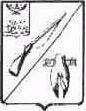 ДЕПАРТАМЕНТ ИМУЩЕСТВЕННЫХ И ЗЕМЕЛЬНЫХ ОТНОШЕНИЙ АДМИНИСТРАЦИИ СТАРООСКОЛЬСКОГО ГОРОДСКОГО ОКРУГА  БЕЛГОРОДСКОЙ ОБЛАСТИР А С П О Р Я Ж Е Н И Е_______________             г. Старый Оскол                   № __________В целях выявления правообладателя ранее учтенного объекта недвижимости, в соответствии со статьей 69.1 Федерального закона от 13 июля 2015 года      № 218-ФЗ «О государственной регистрации недвижимости», Федеральным законом от 30 декабря 2020 года № 518-ФЗ «О внесении изменений в отдельные законодательные акты Российской Федерации», статьей 16 Федерального закона от  06 октября 2003 года № 131-ФЗ «Об общих принципах организации местного самоуправления в Российской Федерации», постановлением администрации Старооскольского городского округа от 15 ноября 2021 года № 2723 «Об организационном взаимодействии структурных подразделений администрации Старооскольского городского округа при проведении мероприятий по выявлению правообладателей ранее учтенных объектов недвижимости», руководствуясь Уставом Старооскольского городского округа Белгородской области, Положением о департаменте имущественных и земельных отношений администрации Старооскольского городского округа  Белгородской области: 1. Считать Крынина Владимира Ивановича правообладателем ранее учтенного объекта недвижимости, владеющим земельным участком с кадастровым номером 31:05:1302007:117, общей площадью 1600 кв.м, категория земель – земли населенных пунктов, вид разрешенного использования – для ведения личного подсобного хозяйства, расположенного по адресу: Белгородская область, Старооскольский район, с. Шаталовка, ул. Полевая, 31.2. Владение Крынина Владимира Ивановича на указанный в пункте 1 настоящего распоряжения земельный участок подтверждается:- свидетельством о праве собственности на землю от 29 сентября 1992 года № 242;- актом осмотра земельного участка от 04 августа 2022 года.3. Контроль за исполнением настоящего распоряжения оставляю за собой.4. Настоящее распоряжение вступает в силу со дня его подписания.О выявлении правообладателя ранее учтенного объекта недвижимости, расположенного по адресу: Российская Федерация,  Белгородская область, Старооскольский городской округ, с. Шаталова, ул. Полевая, 31Заместитель главы администрации городского округа - начальник  департамента имущественных  и  земельных отношений администрации Старооскольского городского округа                                                      А.И. Горелик